Grateful. /ˈɡrātfəl/adjectivefeeling or showing an appreciation of kindness; thankful. We're not certain that there is any one word that can describe how our family and crew feel about this past week! Thank you to all that traveled from near and far to share in this special event. After months of preparation (which actually started over 36 months ago with breeding decisions), our team was proud to offer such outstanding animals for your consideration! Thank you all for fueling our passion and love for building better beef!Averages:Angus Bulls: $9010Blk Red Angus Bulls: $7630Red Angus Bulls: $8825SimAngus Bulls: $9525Fall Bred Commercial Heifers: $2145Open Commercial Heifers: $2000Registered Red Angus Females: $4280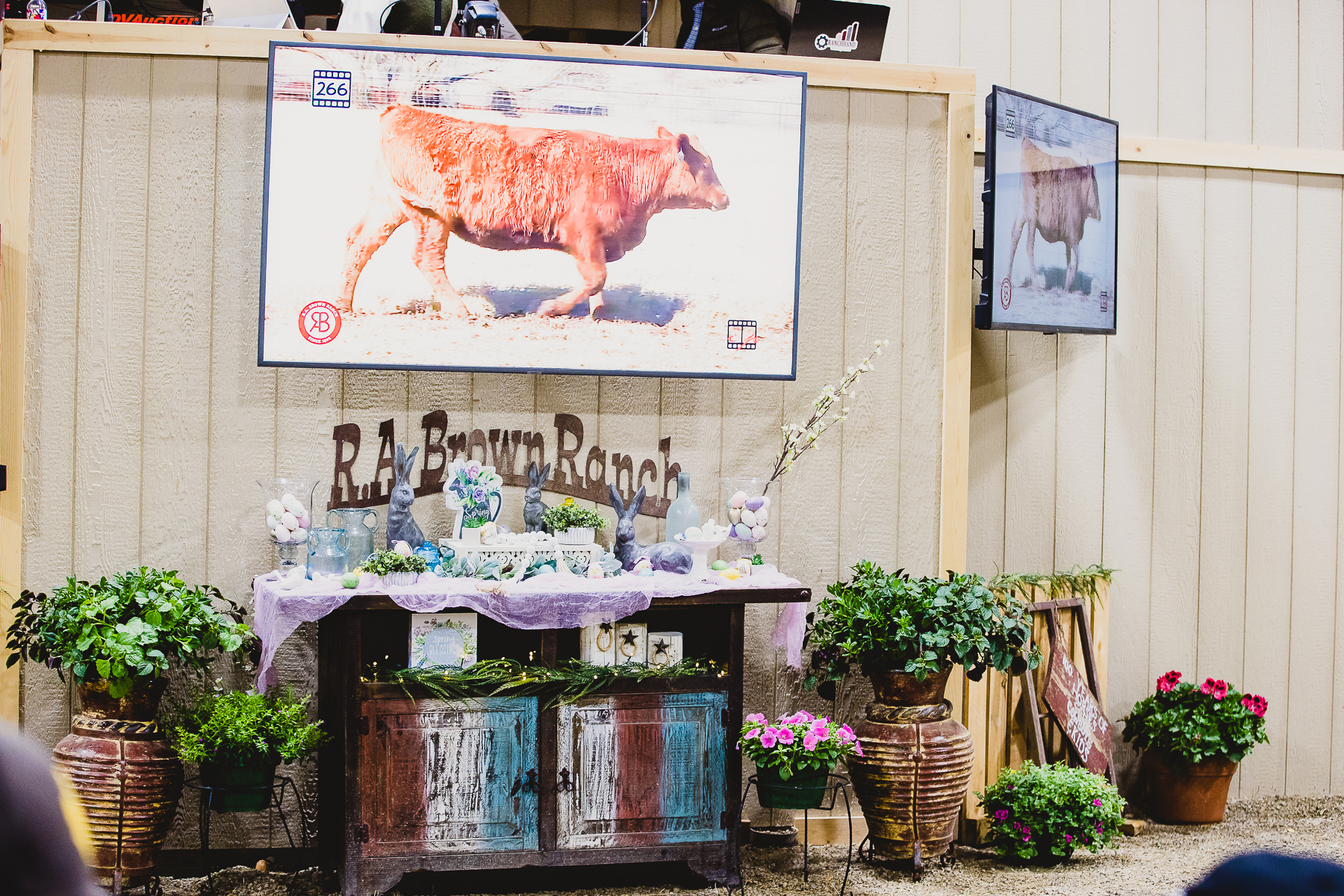 